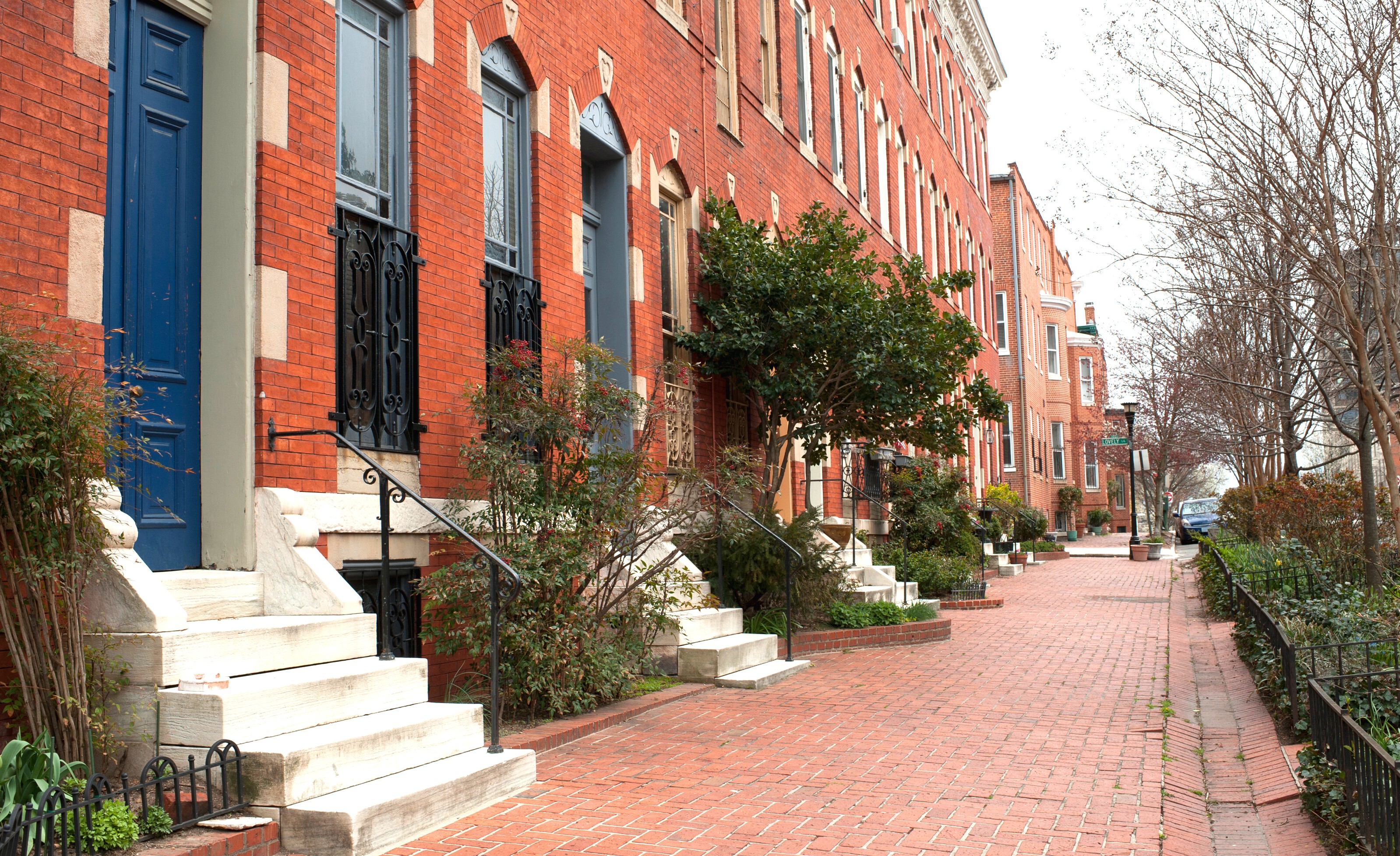 Own an Investment Property?Get cash from the home's equity!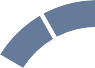 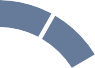 Call me today!Your Name	youremail@youremail.com www.yourwebsite.com NMLS #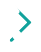 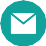 